дисциплинА «стоматология» для студентов педиатрического факультетаПрактическое занятие №5Тема: Травматические повреждения мягких тканей и костей лица. Диагностика, первая помощь пострадавшим, транспортная иммобилизация при переломах. Переломы скуловой кости и дуги.Вопросы для подготовки к занятиюКлассификация травматических повреждений челюстно-лицевой области. Методы обследования больных с травмой мягких тканей и костей лица.Классификация повреждений мягких тканей и костей лица.Клиника и диагностика повреждений мягких тканей лица.Клиника и диагностика переломов скуловой кости и скуловой дуги.Клиника и диагностика переломов верхней челюсти.Клиника и диагностика неогнестрельных переломов нижней челюсти (бокового отдела, угла,  подбородочного отдела, ветви нижней челюсти,  венечного и мыщелкового отростка нижней челюсти).Основные принципы первичной хирургической обработки ран челюстно-лицевой области. Последовательность обработки ран слизистой оболочки, кости, мышц и кожи лица. Функциональные и косметические требования.Временная транспортная иммобилизация при переломах нижней челюсти.ЗАДАНИЯ ДЛЯ ДИСТАНЦИОННОГО ОБУЧЕНИЯI. Перечислите особенности повреждения мягких тканей и костей челюстно-лицевой области.II. Дайте определения следующим понятиям и приведите примеры:Множественная травма – 										Сочетанная травма – 											Комбинированная травма – 										III. Классификации травматических повреждений челюстно-лицевой области.А. Классификация травматических повреждений челюстно-лицевой области по обстоятельствам получения травмы (заполните таблицу):Б. Классификация ран. Дайте определение согласно описанию.1. Возникают от удара тупым предметом с одновременным ушибом окружающих тканей. При ударе в область щеки, верхней и нижней губы, в результате повреждения зубами, могут образоваться раны на слизистой оболочке. Таким образом раны инфицируются микрофлорой ротовой полости. Истекающая через рану слюна раздражает кожу.2. Рана, возникшая под влиянием перерастяжения тканей; характеризуется неправильной формой краев, отслойкой или отрывом тканей, значительной зоной их повреждения. Oбразуются: при ударах неровными предметами, при падении, производственных или спортивных травмах и других случаях.3. Рана, нанесенная острым предметом; характеризуется линейной или веретенообразной формой, ровными параллельными краями. Такие раны, даже если они не проходят через глубокие слои мягких тканей челюстно-лицевой области, довольно сильно зияют. Это происходит из-за ранения мимических мышц, которые сильно сокращаются и расширяют рану. Создается ложное представление о наличии дефекта тканей. 4. Рана, нанесенная острым предметом с небольшими поперечными размерами; характеризуется узким и длинным раневым каналом. Всегда имеется входное отверстие и раневой канал.5. Рана от удара тяжелым острым предметом. Имеют щелевидную форму, характеризуются большой глубиной. В отличие от других ран имеют более обширное повреждение мягких тканей и краев раны. Чаще всего эти повреждения сопровождаются переломами костей лицевого скелета и могут быть проникающими в полости (рта, носа, глазницы, черепа, верхнечелюстную пазуху). Переломы костей обычно оскольчатые.6. Рана, нанесенная зубами животного или человека; характеризуется инфицированностью, неровными и раздавленными краями.7. Рана, при нанесении которой произошло раздавливание и разрыв тканей (взрывы). Нередко повреждаются глубокорасположенные ткани и органы (слюнные железы, глазное яблоко, гортань, трахея, язык, зубы) и крупные сосуды, нервы. Возникают обильные кровотечения, возможна асфиксия.8. Рана с полным или почти полным отделением обширного лоскута кожи. Встречается, в основном, на выступающих участках лицевого скелета (нос, лоб, скуловая область, подбородок и др.)В. Анатомическая классификация переломов нижней челюсти. Подпишите стрелочки.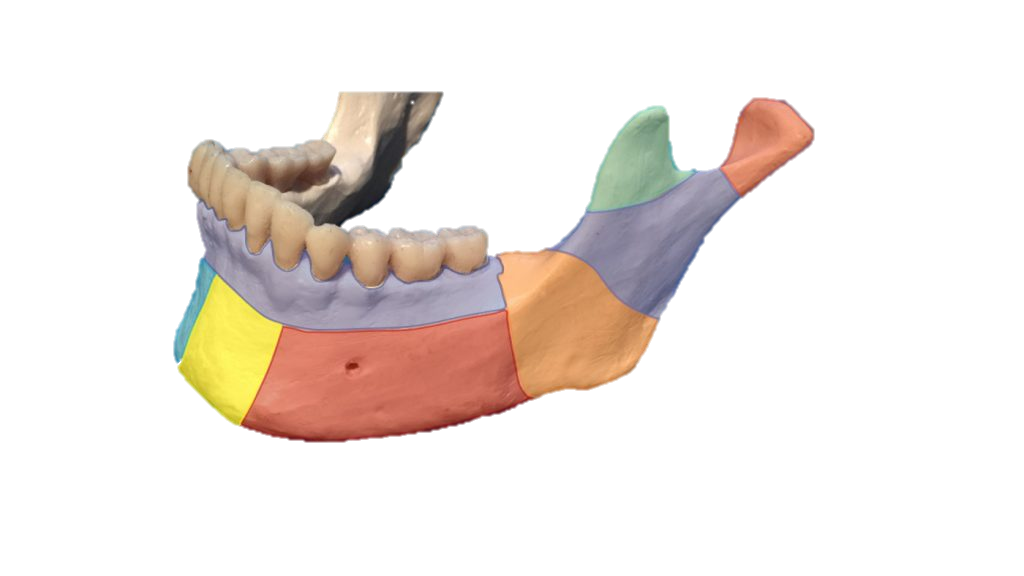 IV. Диагностика повреждений ЧЛОА. Внимательно изучите схематичные изображения и рентгенограммы. Поставьте диагноз.Ответ:V. Принципы лечения А. Определите показания к удалению зуба из линии перелома. В каких случаях зуб из линии перелома можно не удалять?Б. Хирургическая обработка ран. Дополните таблицу, указав сроки (или условия) её выполненияVI. Решите следующие заданияЗадание №1. У больного диагностирован перелом скуловой дуги слева со смещением. Назовите клинические симптомы.Задание №2. В приемное отделение машиной скорой помощи доставлен больной с травмой. Дыхание на вдохе затруднено. Пульс 130 ударов в 1 минуту. При осмотре полости рта определяется повреждение мягкого нёба с образованием лоскута, свисающего вниз. Поставьте диагноз. Изложите объем помощи раненому.Задание №3. При транспортировке пострадавшего с места аварии в больницу у больного началась рвота, больной задыхается, кожа приняла синюшный оттенок. Какое осложнение развилось у больного? Изложите объем помощи.Производственная травмаНепроизводственная травма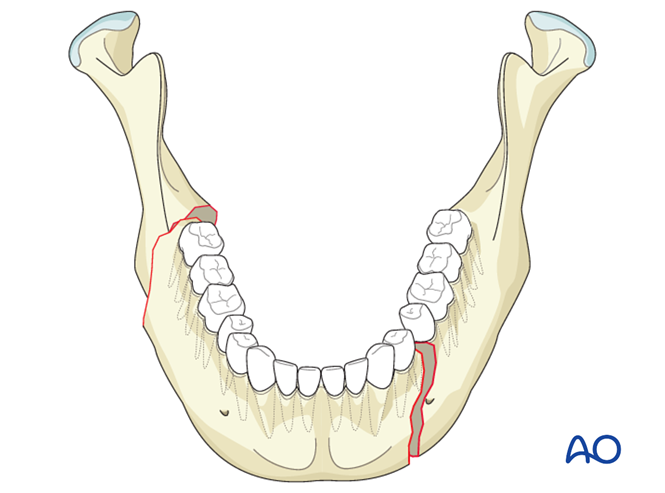 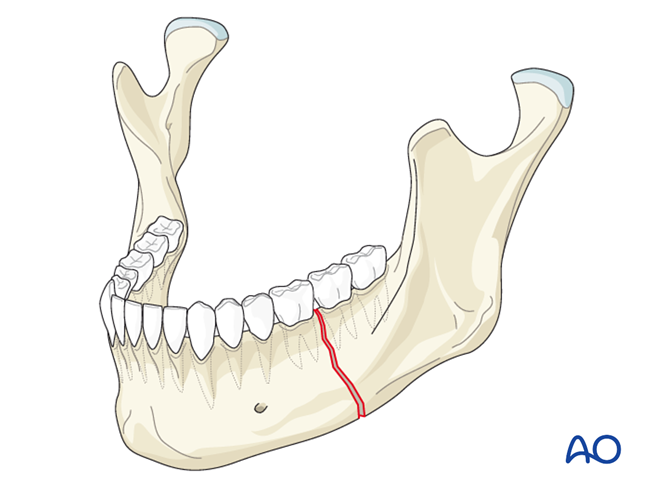 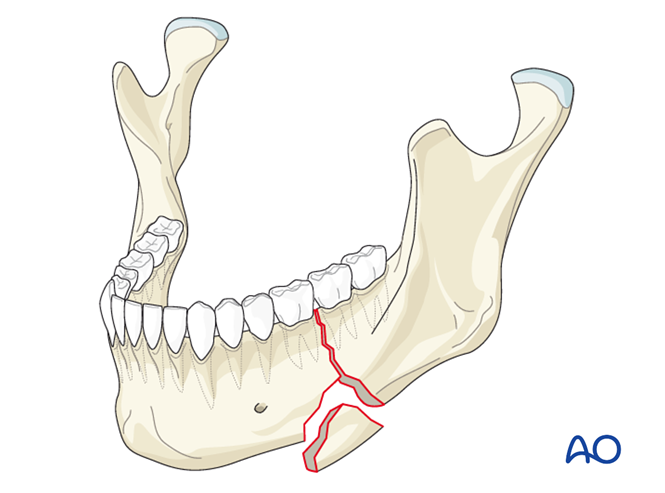 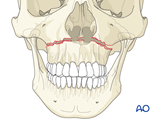 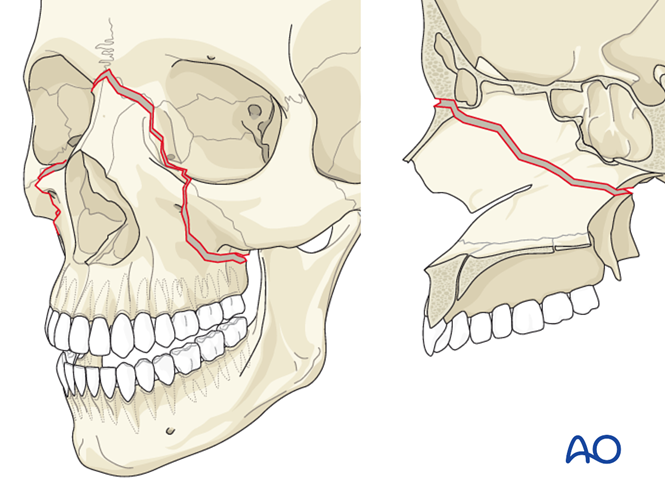 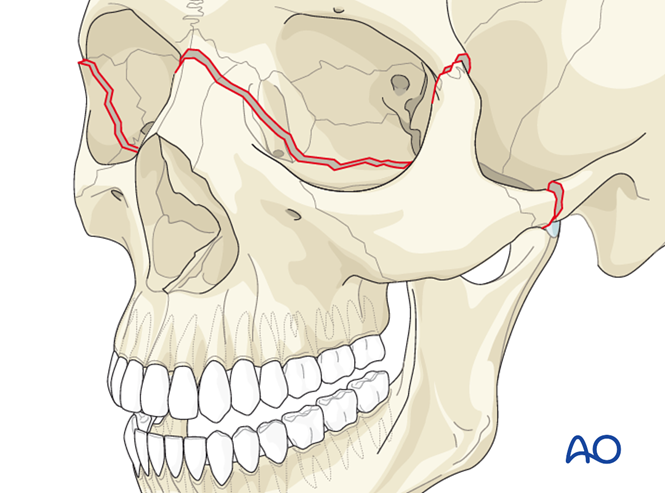 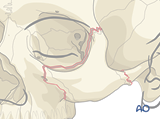 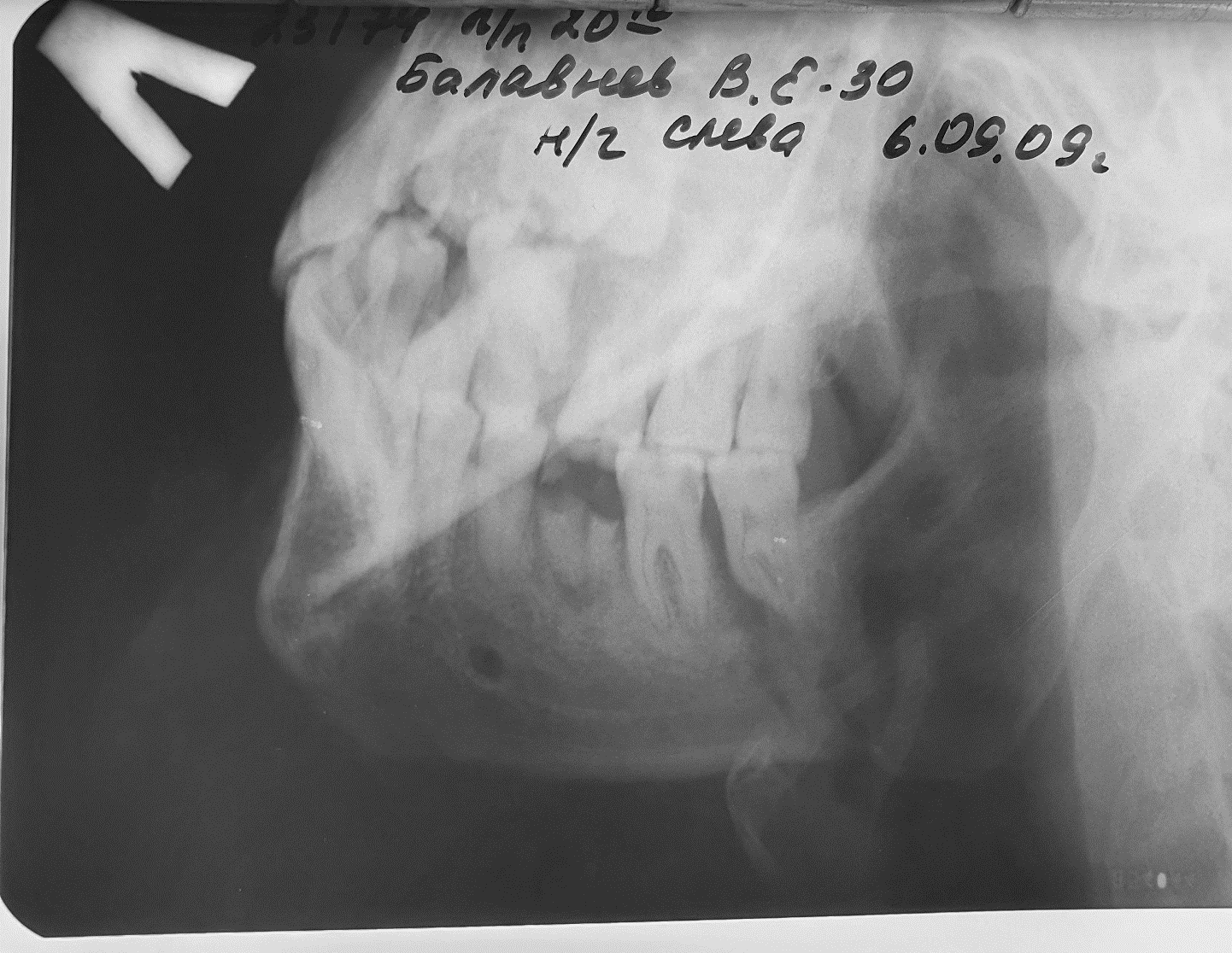 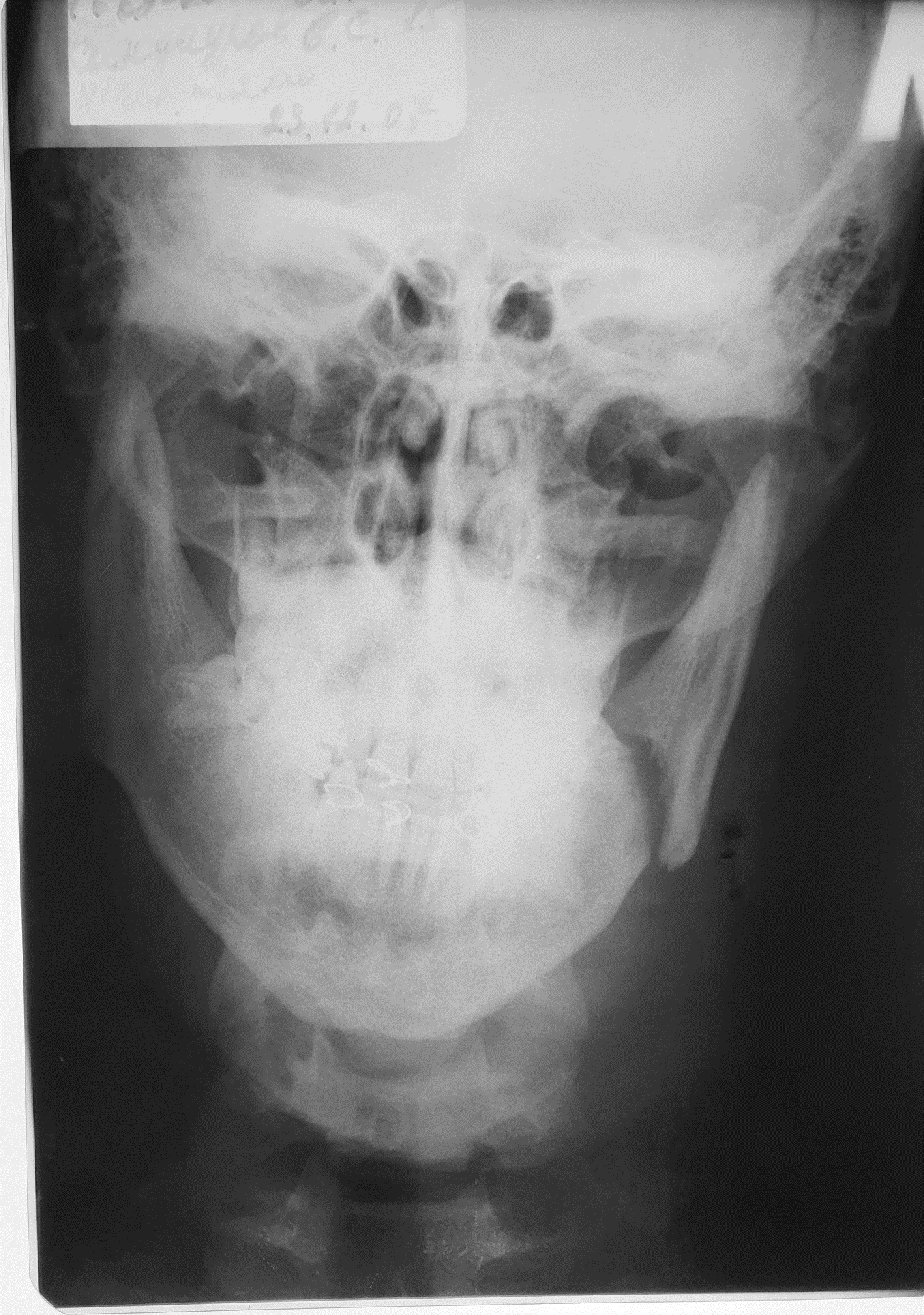 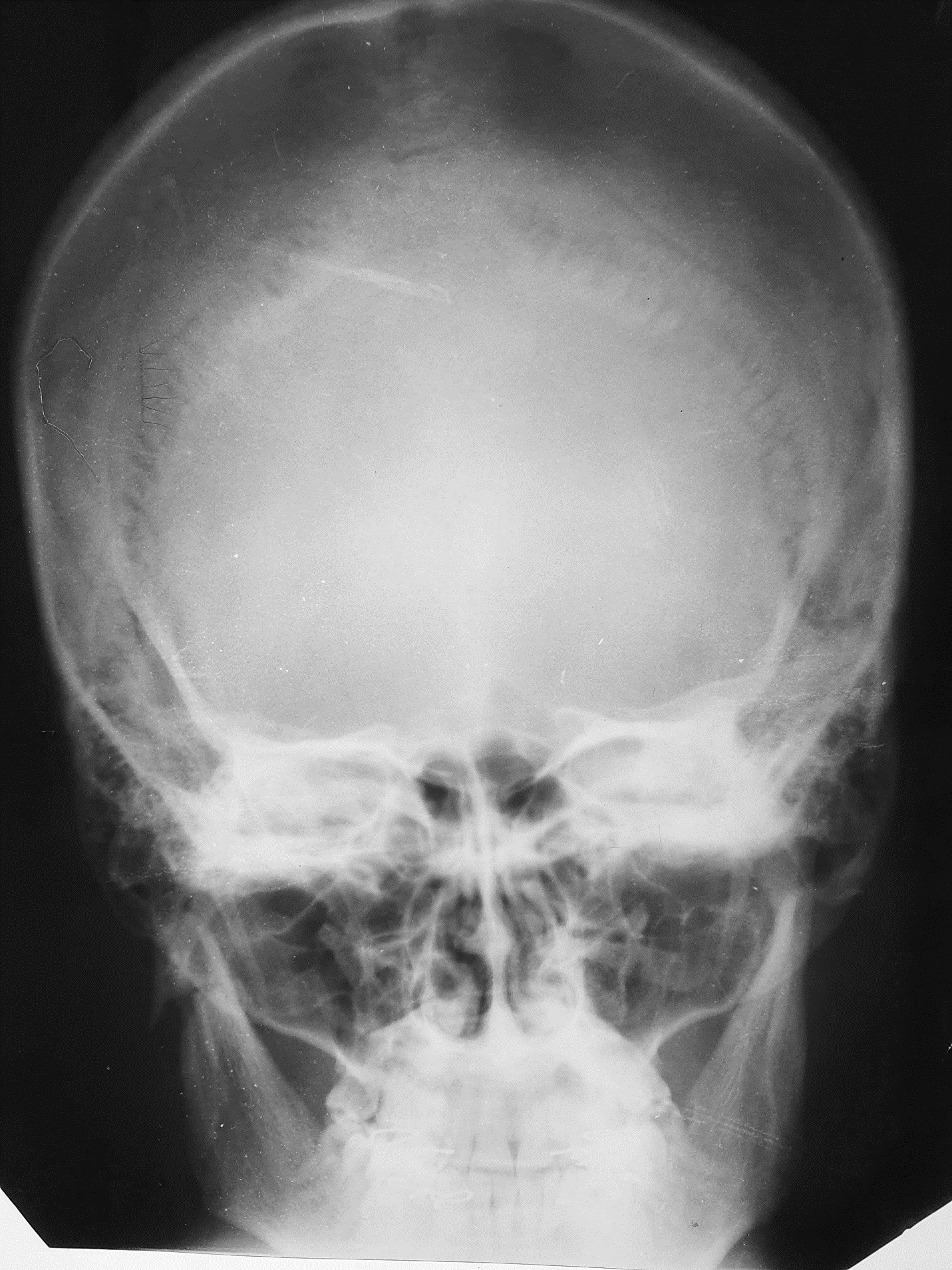 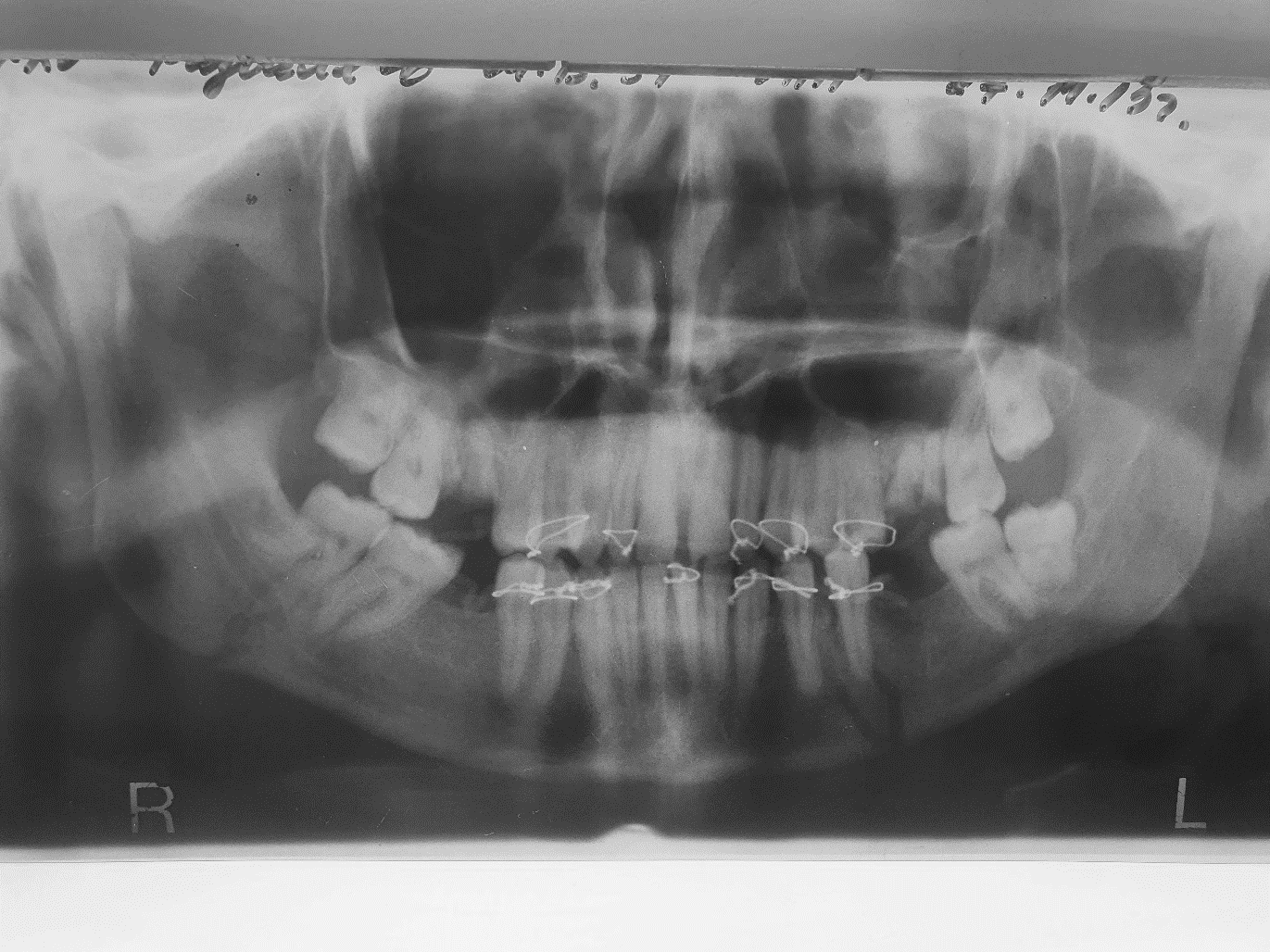 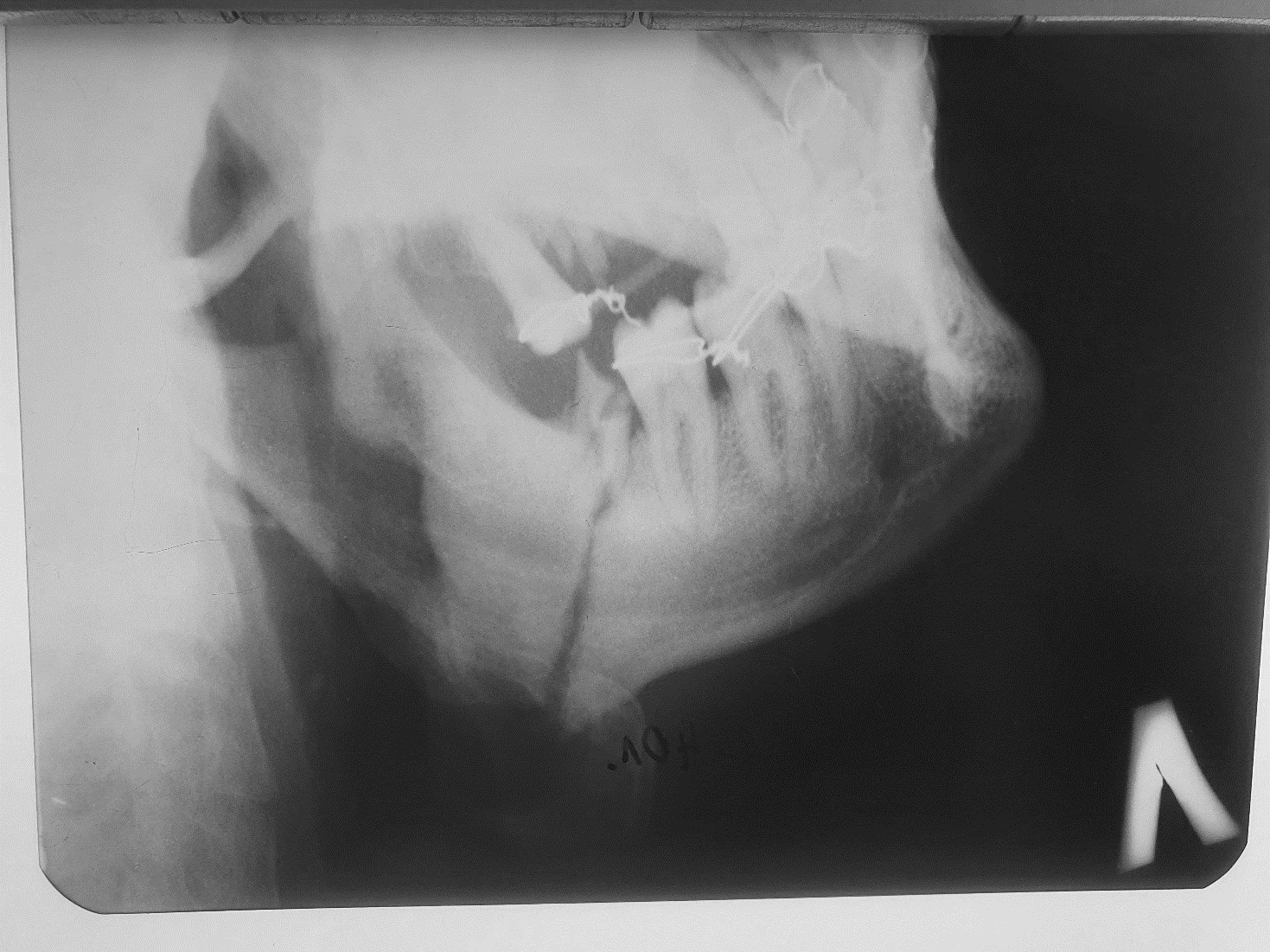 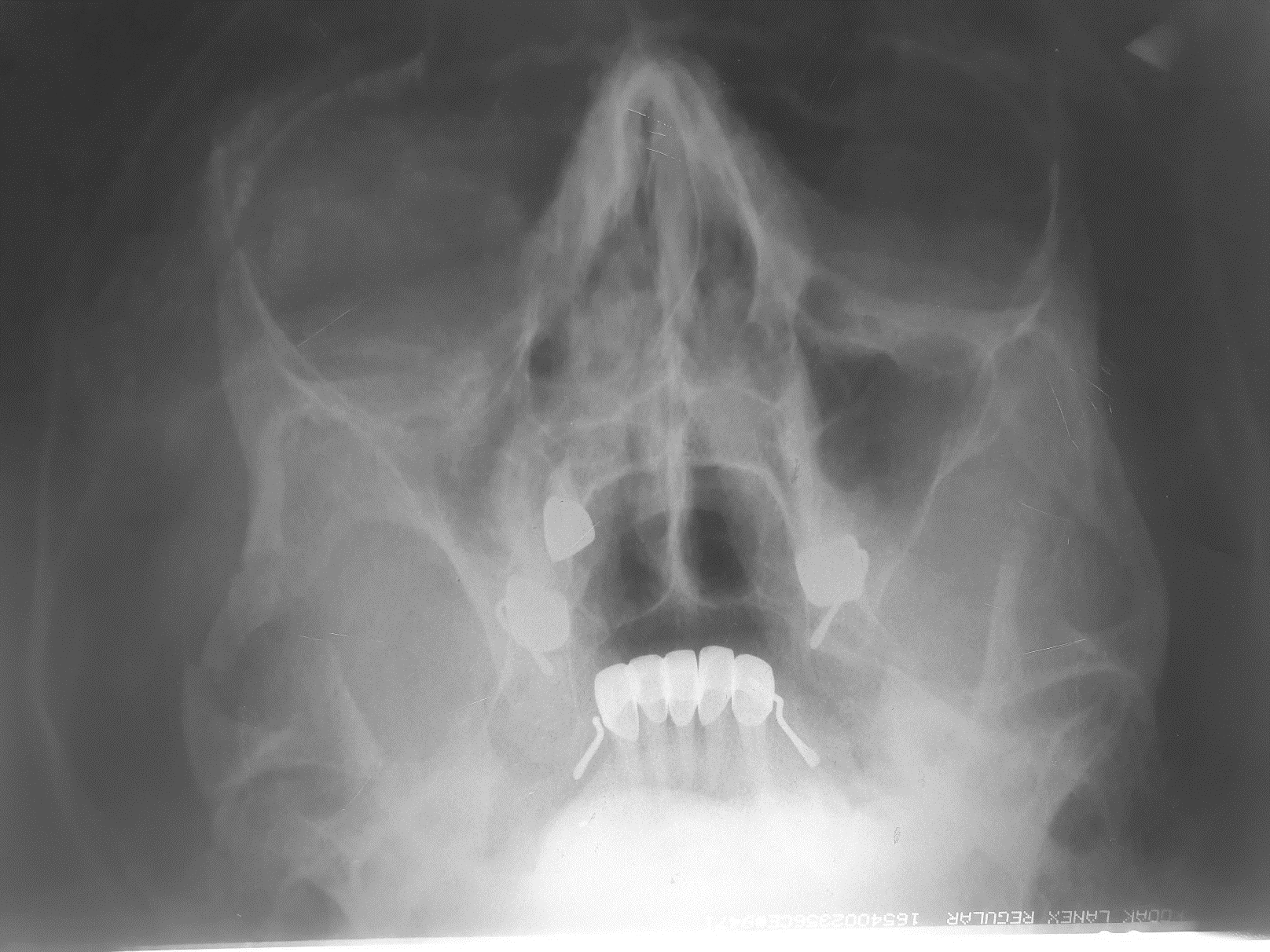 Сроки (условия) выполнения хирургической обработкиРанняя первичнаяОтсроченная первичнаяПоздняя первичнаяС наложением первично отсроченных швовС наложением раннего вторичного шваС наложением позднего вторичного шва